Проект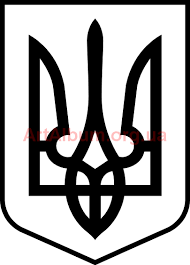 СТАВНЕНСЬКА СІЛЬСЬКА РАДАУЖГОРОДСЬКОГО РАЙОНУ ЗАКАРПАТСЬКОЇ ОБЛАСТІВИКОНАВЧИЙ КОМІТЕТ Р І Ш Е Н Н ЯВідповідно до Закону України «Про місцеве самоврядування в Україні», заслухавши та обговоривши інформацію завідувача сектору з питань реєстрації місця проживання фізичних осіб Ставненської сільської ради  про роботу сільської ради щодо адміністративних правопорушень на території громади, виконавчий комітет сільської ради В И Р І Ш И В:Інформацію завідувача сектору з питань реєстрації місця проживання фізичних осіб Ставненської сільської ради Іванни Микитич про роботу сільської ради щодо адміністративних правопорушень на території громади взяти до відома ( інформація додається).Визнати роботу завідувача сектору з питань реєстрації місця проживання фізичних осіб Ставненської сільської ради щодо адміністративних правопорушень на території громади визнати задовільною.Контроль за виконанням цього рішення на першого заступника сільського голови Шоляка Ю.Ю.Сільський голова	Іван МАНДРИК_______________ 2022 рокус.Ставне№_______Про роботу Ставненської сільської ради щодо адміністративних правопорушень на території громади